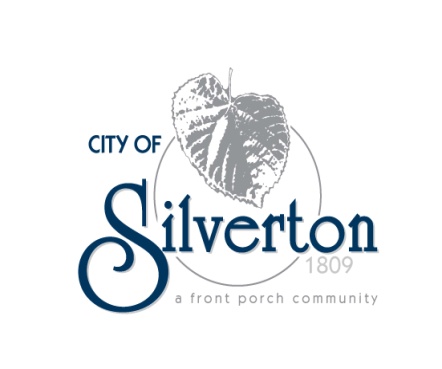 RECORD OF PROCEEDINGSMinutes of the Silverton City Council MeetingHeld Thursday, March 17, 2011The Council of the City of Silverton met for a business meeting in Council Chambers at 6860 Plainfield Road at 7:00 pm on Thursday, March 17, 2011. Mayor John Smith called the meeting to order.OPENING REMARKS:Mayor Smith led a moment of silent prayer, followed by the Pledge of Allegiance. ROLL CALL:Elected Officials:John Smith, Mayor			PresentWilla Garner, Council		PresentShirley Hackett, Council		PresentMark Quarry, Council		PresentFrank Sylvester, Council		PresentIdella Thompson, Council		PresentDottie Williams, Council		PresentAlso present:Mark Wendling, City ManagerBryan Pacheco,  City SolicitorMeredith George, Clerk of CouncilAlycia Boggs, Tax Collection SpecialistTom Peterson, Finance DirectorAPPROVAL OF MINUTES FROM PRIOR MEETINGS:Mayor Smith presented the minutes from the February 17, 2011 Council Meeting and the March 3, 2011 Workshop. Mrs. Garner motioned for approval of the minutes with any necessary corrections and was seconded by Mr. Quarry. Motion carried by a unanimous voice vote.  MAYOR’S COMMENTS AND GUESTS:Mrs. Hackett introduced Ms. Tonie Bryant, Silverton Paideia Student of the Month for March 2011. Mayor Smith presented Ms. Bryant with a proclamation. Congratulations Tonie! PUBLIC COMMENT:None. OLD BUSINESS AND GENERAL COMMENTS:None.NEW BUSINESS AND COMMITTEE REPORTS:City Manager’s ReportGreater Cincinnati Credit UnionMr. Wendling reported the Greater Cincinnati Credit Union opened for business on Monday, March 14. The interior of the building looks wonderful. The exterior renovations are forthcoming. All residents, business owners and their employees are eligible for membership. For more information stop in and see the branch manager.  Speakers for Council RoomMr. Wendling reported ICRC will install new speakers in the audience area when the new microphone system is installed. The renovations are expected to be completed in the next few weeks. Clerk of Court ReportMrs. George gave the February 2011 Mayor’s Court report. Mrs. Williams motioned to approve the report and was seconded by Mr. Sylvester. All members present voted aye. Motion carried. Budget ReportMr. Peterson gave the February 2011 Budget Report. Mrs. Garner motioned to approve the report and was seconded by Mrs. Thompson. Motion carried by a unanimous voice vote. Committee ReportsMrs. Thompson gave the LSDMC report. The Penny War collection will end the week of May 16th. If you have any pennies you’d like to donate contact the school. The State testing will take place on May 2-3. The school is still in need of tutors. Contact Jason Dennison for more info and to apply for the background check. The Kennedy Heights Arts Center is working on Silverton history project that will be displayed at the school and moved to the new building upon completion. The groundbreaking is scheduled for May 20, 2011 at 10:00 a.m. at the new school site. Silverton Day at the Cincinnati Art Museum is May 7th from 1:00 – 4:00 p.m.Mr. Quarry reported the next HCML meeting will take place on Monday, March 31 at the Glendale Lyceum. Nick Menedis, Chief Human Resource Officer for the Ohio Department of Administrative Services will be the guest speaker. SB 5 will be the topic of discussion. The social begins at 6:00, dinner at 6:30 and the meeting begins at 7:00 p.m. Mrs. Hackett reported the UFB will be attending the Tree City USA Award Luncheon on April 12 in Troy, Ohio. The City will be named a Tree City USA for the fourth consecutive year and will receive its third Growth Award. UFB Chairman Bob Stroup will be graduating from the Tree Community Academy on March 25. The board has worked hard to educate themselves about trees and is very active in the community. INTRODUCTION AND READING OF NEW LEGISLATION:Mrs. George gave the first reading of Ordinance 11-3336, An Ordinance Adopting the Recommendations of the Silverton Planning Commission and Amending Chapter 153 of the Municipal Code of Ordinances to Read as Follows in Exhibit A. MOTION TO ADJOURN MEETING:Motion to adjourn was made by Mrs. Thompson and seconded by Mr. Quarry. All present voted in favor. Motion carried. The meeting adjourned at 7:22 p.m.Respectfully submitted,_____________________________________Meredith L. GeorgeClerk of Council_____________________________________John A. Smith Mayor_____________________________________Mark T. WendlingCity Manager